«Ищете работу? Тогда вам именно к нам!»  
Модернизированный офис Кадрового центра «Работа России» Верещагинского отдела Центра занятости населения Пермского края открылся по новому адресу.
Здесь Вы можете получить информацию о вакансиях Верещагинского городского округа, Пермского края, о вакансиях предприятий оборонно-промышленного комплекса, о контрактной службе, о социальных контрактах, о комплексе услуг и сервисов оказываемых Центром занятости населения, об обучении в рамках Национального проекта «Демография».
А также каждый желающий может посетить:  - мастер – классы по составлению резюме- карьерные мастерские по поиску работы- обучение на гостевом компьютере по работе в личном кабинете на Единой цифровой платформе «Работа России» и других сайтах по поиску работы.- ярмарки вакансий - женские клубы и др. Следите за анонсом мероприятий на нашей странице ВКонтакте (https://vk.com/cznveres) и приходите на наши мероприятия. Всем, кто сейчас находится в поиске работы, здесь обязательно окажут содействие в поиске работы и квалифицированную помощь. Кадровый центр «Работа России» Верещагинского отдела Центра занятости населения Пермского края находится по новому адресу: г.Верещагино, ул. Октябрьская, д.90
8(34254) 3-43-97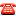 